Andrea Villegas       MayorgaFront- End Web Developer |  User Experience Designer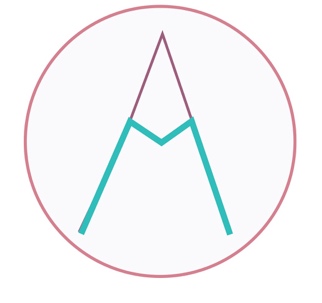 Contact647-824-4994andrea@villegas.comgithub.com/N01401609andreavillegasma.com/blog/Computer SkillsLanguagesHTML5, CSS, JavaScript, jQuery, PHP, MySQL, XML, C#, ASP.NET (v7), ProcessingSoftwareAdobe Suite, Microsoft Office, Visual Studio, IDE, PhpMyAdmin, GitHub, WordPress, WixSUMMARY OF QUALIFICATIONSA problem solver with a passion for user- oriented interfaces, Andrea thrives in dynamic team environments that use evolving technologies to understand and provide innovative user solutions.EDUCATION Web Development Certificate (2019 – Present)           Humber College Institute of Technology and Advanced LearningBachelor of Global Business and Digital Arts (2015 – 2019)           University of Waterloo Stratford School of Interaction Design and BusinessACADEMIC EXPERIENCETeam Leader, St. Joseph’s General Hospital Project          Used ASP.NET project MVC (v 4.5).Designed and created a records feature and a patients forum feature.Coordinated and lead meetings to discuss the course of action, as well as to get approval for deliverables from teachers.Organized and maintained project documentation and project timeline for deliverables.Understood project requirements and quality checked deliverables to ensure requirement’s fulfilment.Team Leader, Mad Events PHP Project  Used PHP (v 7.3.8)Designed and created a create an event feature as well as a invite friends feature. Conceptualized a cohesive idea that was both innovative and in scope.Collaborated with team members to create a cohesive content structure that fulfilled the requirements of the project, as well as implemented the group’s desired ideas. Soft SkillsTeamwork, leadership, problem solving, communication, organization, multitaskingHonors & Awards Dean’s Honours List     Faculty of Arts (2016-2019) University of WaterlooDepartment of Spanish and Latin American Studies Book Price Senior LevelUniversity of WaterlooLanguagesBilingual English, SpanishDesign Lead, Jungle Food Restaurant Project         Used Html, CSS, JavaScriptDesigned the general interface and layout template for all the pages in a way that was cohesive and complementary to our chosen theme.Marketing Research & Branding, Capstone Project Brella          Conducted primary and secondary research to answer the question posed by Scotiabank: how can we help Canadians be better off financially?OTHER EXPERIENCEFreelance Web Designer, Nightwood Theatre                       (Feb  – June 2020)   Used WordPress to redesign the Nightwood Theatre website.Analyzed and identified the areas of improvement of previous website and suggested changes and improvements for the new website.Built a new interface for the website that  matched the company’s branding, and easily displayed their content.Freelance Graphic & Web Designer, Oakville Biryani House                (Feb - March 2020)  Used Wix  to design Oakville Biryani House’s new restaurant website.                                                                                                                                    Researched and understood the restaurant’s branding to design a new look for the website that was complementary to the brand.Freelance Digital Marketer, El Inka Peruvian Restaurant                           (Oct 2019 – April 2020 )Promoted various events through the creation of advertisements tailored to the theme and specifications of that specific event.  Head Marketing Intern, Pentair Canada Inc (May- August 2018)Identified new vendors for tradeshow products and managed communications with them in a professional manner.